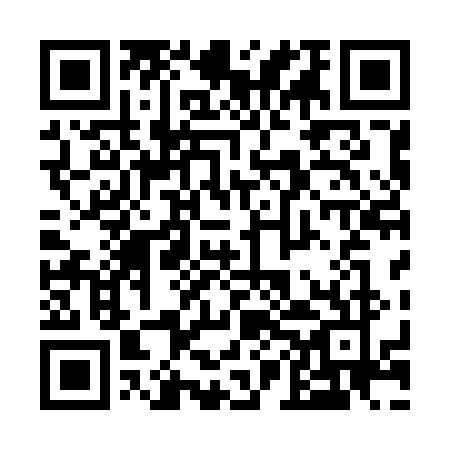 Prayer times for Al Lith, Saudi ArabiaWed 1 May 2024 - Fri 31 May 2024High Latitude Method: NonePrayer Calculation Method: Umm al-Qura, MakkahAsar Calculation Method: ShafiPrayer times provided by https://www.salahtimes.comDateDayFajrSunriseDhuhrAsrMaghribIsha1Wed4:295:4912:163:346:438:132Thu4:285:4912:163:346:438:133Fri4:285:4812:163:346:448:144Sat4:275:4812:163:336:448:145Sun4:265:4712:163:336:448:146Mon4:255:4712:163:326:458:157Tue4:255:4612:153:326:458:158Wed4:245:4612:153:326:458:159Thu4:235:4512:153:316:468:1610Fri4:235:4512:153:316:468:1611Sat4:225:4412:153:316:478:1712Sun4:215:4412:153:306:478:1713Mon4:215:4312:153:306:478:1714Tue4:205:4312:153:306:488:1815Wed4:205:4312:153:296:488:1816Thu4:195:4212:153:296:498:1917Fri4:195:4212:153:296:498:1918Sat4:185:4112:153:296:508:2019Sun4:185:4112:153:286:508:2020Mon4:175:4112:163:286:508:2021Tue4:175:4112:163:296:518:2122Wed4:165:4012:163:296:518:2123Thu4:165:4012:163:306:528:2224Fri4:155:4012:163:306:528:2225Sat4:155:4012:163:316:528:2226Sun4:155:3912:163:326:538:2327Mon4:145:3912:163:326:538:2328Tue4:145:3912:163:336:548:2429Wed4:145:3912:163:336:548:2430Thu4:145:3912:173:346:548:2431Fri4:135:3912:173:346:558:25